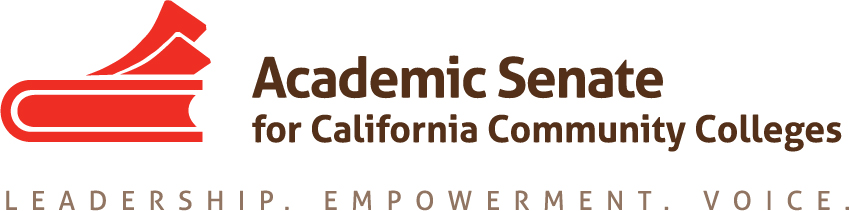 FACULTY DEVELOPMENT COMMITTEEWednesday, November 21, 20188:00-9:30 AMZOOM MeetingJoin from PC, Mac, Linux, iOS or Android: https://cccconfer.zoom.us/j/8370552669  Or iPhone one-tap (US Toll):  +16699006833,8370552669#  or +16468769923,8370552669# Or Telephone:    Dial:    +1 669 900 6833 (US Toll)    +1 646 876 9923 (US Toll)    Meeting ID: 837 055 2669All meeting documents are available in the Goggle folder.  https://drive.google.com/drive/folders/1GIHzQfQh0jiPQGZ8Jnc0Md545jODKudn AGENDACall to Order and Adoption of the AgendaMember Roll CallMichele Bean			Mayra Cruz				Carolyn Holcroft			Rebecca EikeyElizabeth Imhof			LaTonya Parker		Manjit(Manny) KangApproval of 10/19 MinutesReview Work Plan and Assignments https://drive.google.com/drive/folders/1GIHzQfQh0jiPQGZ8Jnc0Md545jODKudn Update on Status of Committee Priorities for 18-19 https://docs.google.com/spreadsheets/d/16LxdTXnuPX8WUI8n0yPuQZSCARSDD72TTEk5g4xZLR8/edit#gid=296631368 a. Rostrum articles updateInformation to local senate leaders regarding faculty professional development and its role at their colleges; rights and responsibilities for involvement in the development of faculty professional development policies, including the use of potential funding provided by AB 2558 (Williams, 2014) (Lead:  Carolyn Holcroft)Assert to statewide initiative leaders the importance of respecting the purview of the Academic Senate and local senates regarding faculty professional development; California Community Colleges work with the Chancellor’s Office and other system partners to ensure that the Board of Governors’ Standing Orders are respected and that all future assignments in the area of faculty professional development involve input and affirmation from the Academic Senate and local senatesb. Hiring priorities criteria survey and proposed timeline draft (Kang & Cruz)Status of Previous Action Items Fall 2018 Plenary Report/Resolutions https://www.asccc.org/events/2018-11-01-150000-2018-11-03-210000/2018-fall-plenary-session VIII.   ASCCC Spring 2019 Hiring Regionals and CCC/IEPI Building Diversity Summit 	       a.  Update & discussion b.  November 29th Joint Planning Meeting with the Equity & Diversity Action Committee 2-6pm, Sacramento City College Rodda Hall North (RHN) 258IX. AnnouncementsUpcoming Committee Meetings December 5, 2918  8:00-9:30amFaculty Development Committee Meeting ZOOMUpcoming ASCCC Eventshttps://asccc.org/calendar/list/events 	c) Application for Statewide Service http://asccc.org/content/application-statewide-service       X. Committee Meeting CalendarJanuary 22nd 8-9:30amFeb & March 2019- TBA       XI. Adjournment Status of Previous Action ItemsIn Progress (include details about pending items such as resolutions, papers, Rostrums, etc.)Rostrum article #1Hiring Priority Criteria SurveyFaculty Diversification Hiring Regionals planningWomen’s Leadership CircleB.   Completed (include a list of those items that have been completed as a way to build the end of year report).   2019 Faculty Development Work PlanThe Faculty Development Committee creates resources to assist local academic senates to develop and implement policies that ensure faculty primacy in faculty professional development. The committee assess the Academic Senate’s professional development offerings and makes recommendations to the Executive Committee on policies and practices for faculty professional development at a statewide level and on the development of new faculty professional development resources to ensure effectiveness and broader access and participation. Through the Professional Development College, the committee supports local faculty development and provides guidance to enhance faculty participation in the areas of faculty development policies, community college faculty professionalism, innovations in teaching and learning, and other topics related to academic and professional matters. The committee advocates for the importance of faculty development activities related to student success, quality faculty teaching and learning, academic and professional matters, and for appropriate levels of funding for such activities. https://www.asccc.org/directory/faculty-development-committee-1